ПРОТОКОЛ № _____Доп. Вр.                    в пользу                                           Серия 11-метровых                    в пользу                                            Подпись судьи : _____________________ /_________________________ /ПредупрежденияУдаленияПредставитель принимающей команды: ______________________ / _____________________ Представитель команды гостей: _____________________ / _________________________ Замечания по проведению игры ______________________________________________________________________________________________________________________________________________________________________________________________________________________________________________________________________________________________________________________________________________________________________________________________________________________________________________________________________________________________________________________________Травматические случаи (минута, команда, фамилия, имя, номер, характер повреждения, причины, предварительный диагноз, оказанная помощь): _________________________________________________________________________________________________________________________________________________________________________________________________________________________________________________________________________________________________________________________________________________________________________________________________________________________________________Подпись судьи:   _____________________ / _________________________Представитель команды: ______    __________________  подпись: ___________________    (Фамилия, И.О.)Представитель команды: _________    _____________ __ подпись: ______________________                                                             (Фамилия, И.О.)Лист травматических случаевТравматические случаи (минута, команда, фамилия, имя, номер, характер повреждения, причины, предварительный диагноз, оказанная помощь)_______________________________________________________________________________________________________________________________________________________________________________________________________________________________________________________________________________________________________________________________________________________________________________________________________________________________________________________________________________________________________________________________________________________________________________________________________________________________________________________________________________________________________________________________________________________________________________________________________________________________________________________________________________________________________________________________________________________________________________________________________________________________________________________________________________________________________________________________________________________________________________________________________________________________________________________________________________________________________________________________________________________________________________________________________________________________________________________________________________________________________________Подпись судьи : _________________________ /________________________/ 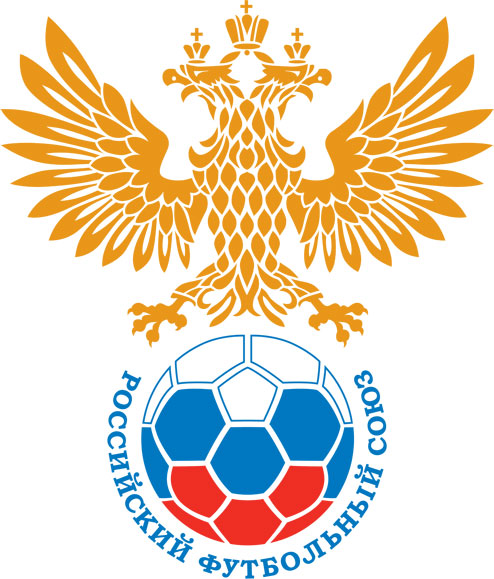 РОССИЙСКИЙ ФУТБОЛЬНЫЙ СОЮЗМАОО СФФ «Центр»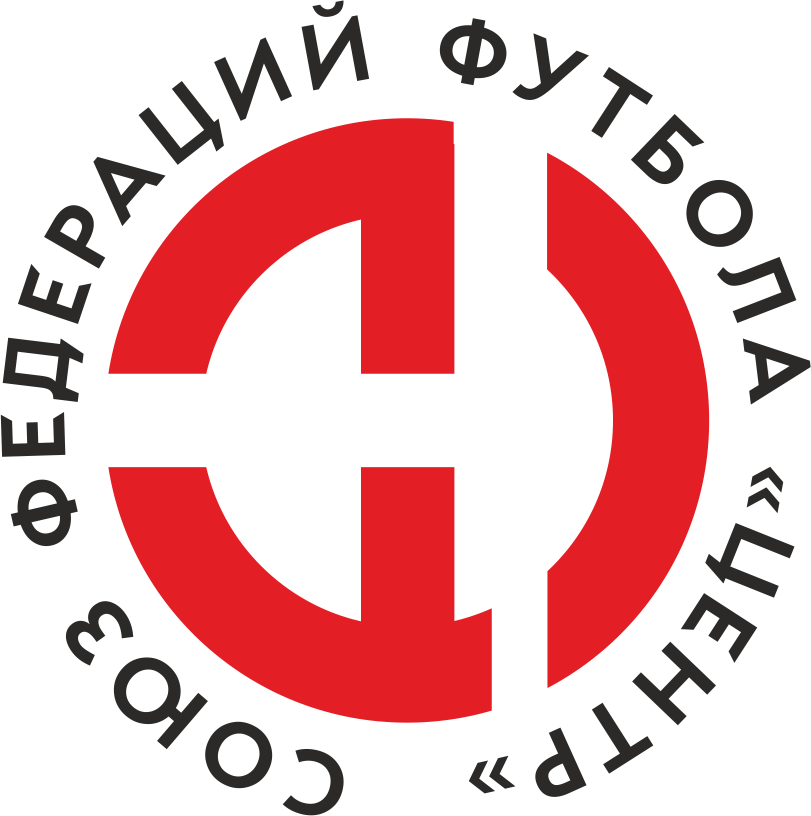    Первенство России по футболу среди команд III дивизиона, зона «Центр» _____ финала Кубка России по футболу среди команд III дивизиона, зона «Центр»Стадион «Старт» (Нововоронеж)Дата:25 октября 2020Атом (Н-воронеж)Атом (Н-воронеж)Атом (Н-воронеж)Атом (Н-воронеж)Авангард-М (Курск)Авангард-М (Курск)команда хозяевкоманда хозяевкоманда хозяевкоманда хозяевкоманда гостейкоманда гостейНачало:15:00Освещение:ЕстественноеЕстественноеКоличество зрителей:0Результат:1:0в пользуАтом (Н-воронеж)1 тайм:0:0в пользуничьяСудья:Стрелков Александр  (Тула)кат.1 кат.1 помощник:Махрин Виктор (Орел)кат.1 кат.2 помощник:Стебаков Никита (Орел)кат.1 кат.Резервный судья:Резервный судья:Филиппов Дмитрийкат.1 кат.Инспектор:Ерофеев Александр Михайлович (Воронеж)Ерофеев Александр Михайлович (Воронеж)Ерофеев Александр Михайлович (Воронеж)Ерофеев Александр Михайлович (Воронеж)Делегат:СчетИмя, фамилияКомандаМинута, на которой забит мячМинута, на которой забит мячМинута, на которой забит мячСчетИмя, фамилияКомандаС игрыС 11 метровАвтогол1:0Денис ЛутайАтом (Н-воронеж)54Мин                 Имя, фамилия                          КомандаОснованиеРОССИЙСКИЙ ФУТБОЛЬНЫЙ СОЮЗМАОО СФФ «Центр»РОССИЙСКИЙ ФУТБОЛЬНЫЙ СОЮЗМАОО СФФ «Центр»РОССИЙСКИЙ ФУТБОЛЬНЫЙ СОЮЗМАОО СФФ «Центр»РОССИЙСКИЙ ФУТБОЛЬНЫЙ СОЮЗМАОО СФФ «Центр»РОССИЙСКИЙ ФУТБОЛЬНЫЙ СОЮЗМАОО СФФ «Центр»РОССИЙСКИЙ ФУТБОЛЬНЫЙ СОЮЗМАОО СФФ «Центр»Приложение к протоколу №Приложение к протоколу №Приложение к протоколу №Приложение к протоколу №Дата:25 октября 202025 октября 202025 октября 202025 октября 202025 октября 2020Команда:Команда:Атом (Н-воронеж)Атом (Н-воронеж)Атом (Н-воронеж)Атом (Н-воронеж)Атом (Н-воронеж)Атом (Н-воронеж)Игроки основного составаИгроки основного составаЦвет футболок: Синие       Цвет гетр: СиниеЦвет футболок: Синие       Цвет гетр: СиниеЦвет футболок: Синие       Цвет гетр: СиниеЦвет футболок: Синие       Цвет гетр: СиниеНЛ – нелюбительНЛОВ – нелюбитель,ограничение возраста НЛ – нелюбительНЛОВ – нелюбитель,ограничение возраста Номер игрокаЗаполняется печатными буквамиЗаполняется печатными буквамиЗаполняется печатными буквамиНЛ – нелюбительНЛОВ – нелюбитель,ограничение возраста НЛ – нелюбительНЛОВ – нелюбитель,ограничение возраста Номер игрокаИмя, фамилияИмя, фамилияИмя, фамилия16Михаил Алфимов Михаил Алфимов Михаил Алфимов 85Дмитрий Лавлинский Дмитрий Лавлинский Дмитрий Лавлинский 36Ян Ильченко  Ян Ильченко  Ян Ильченко  17Денис Якунин  Денис Якунин  Денис Якунин  13Андрей Силкин Андрей Силкин Андрей Силкин 4Роман Горбунов Роман Горбунов Роман Горбунов 98Сергей Тонких Сергей Тонких Сергей Тонких 19Дмитрий Сапельников Дмитрий Сапельников Дмитрий Сапельников 21Владимир Мезинов  Владимир Мезинов  Владимир Мезинов  3Иван Борсяков Иван Борсяков Иван Борсяков 80Денис Лутай Денис Лутай Денис Лутай Запасные игроки Запасные игроки Запасные игроки Запасные игроки Запасные игроки Запасные игроки 28Дмитрий ХламовДмитрий ХламовДмитрий Хламов7Сергей МягкийСергей МягкийСергей Мягкий14Константин АзаровКонстантин АзаровКонстантин Азаров23Максим БеляевМаксим БеляевМаксим Беляев24Антон МамонтовАнтон МамонтовАнтон Мамонтов57Александр АкуловАлександр АкуловАлександр Акулов96Александр АлексеевАлександр АлексеевАлександр Алексеев1Дмитрий ДедовичДмитрий ДедовичДмитрий Дедович88Алексей СиротинАлексей СиротинАлексей СиротинТренерский состав и персонал Тренерский состав и персонал Фамилия, имя, отчествоФамилия, имя, отчествоДолжностьДолжностьТренерский состав и персонал Тренерский состав и персонал 1Сергей Сергеевич ПанинНачальник командыНачальник командыТренерский состав и персонал Тренерский состав и персонал 234567ЗаменаЗаменаВместоВместоВместоВышелВышелВышелВышелМинМинСудья: _________________________Судья: _________________________Судья: _________________________11Иван БорсяковИван БорсяковИван БорсяковСергей МягкийСергей МягкийСергей МягкийСергей Мягкий464622Сергей ТонкихСергей ТонкихСергей ТонкихАлександр АкуловАлександр АкуловАлександр АкуловАлександр Акулов5353Подпись Судьи: _________________Подпись Судьи: _________________Подпись Судьи: _________________33Владимир Мезинов Владимир Мезинов Владимир Мезинов Антон МамонтовАнтон МамонтовАнтон МамонтовАнтон Мамонтов7070Подпись Судьи: _________________Подпись Судьи: _________________Подпись Судьи: _________________44Денис ЛутайДенис ЛутайДенис ЛутайДмитрий ХламовДмитрий ХламовДмитрий ХламовДмитрий Хламов777755Александр АкуловАлександр АкуловАлександр АкуловАлександр АлексеевАлександр АлексеевАлександр АлексеевАлександр Алексеев90+90+6677        РОССИЙСКИЙ ФУТБОЛЬНЫЙ СОЮЗМАОО СФФ «Центр»        РОССИЙСКИЙ ФУТБОЛЬНЫЙ СОЮЗМАОО СФФ «Центр»        РОССИЙСКИЙ ФУТБОЛЬНЫЙ СОЮЗМАОО СФФ «Центр»        РОССИЙСКИЙ ФУТБОЛЬНЫЙ СОЮЗМАОО СФФ «Центр»        РОССИЙСКИЙ ФУТБОЛЬНЫЙ СОЮЗМАОО СФФ «Центр»        РОССИЙСКИЙ ФУТБОЛЬНЫЙ СОЮЗМАОО СФФ «Центр»        РОССИЙСКИЙ ФУТБОЛЬНЫЙ СОЮЗМАОО СФФ «Центр»        РОССИЙСКИЙ ФУТБОЛЬНЫЙ СОЮЗМАОО СФФ «Центр»        РОССИЙСКИЙ ФУТБОЛЬНЫЙ СОЮЗМАОО СФФ «Центр»Приложение к протоколу №Приложение к протоколу №Приложение к протоколу №Приложение к протоколу №Приложение к протоколу №Приложение к протоколу №Дата:Дата:25 октября 202025 октября 202025 октября 202025 октября 202025 октября 202025 октября 2020Команда:Команда:Команда:Авангард-М (Курск)Авангард-М (Курск)Авангард-М (Курск)Авангард-М (Курск)Авангард-М (Курск)Авангард-М (Курск)Авангард-М (Курск)Авангард-М (Курск)Авангард-М (Курск)Игроки основного составаИгроки основного составаЦвет футболок: Белые   Цвет гетр:  БелыеЦвет футболок: Белые   Цвет гетр:  БелыеЦвет футболок: Белые   Цвет гетр:  БелыеЦвет футболок: Белые   Цвет гетр:  БелыеНЛ – нелюбительНЛОВ – нелюбитель,ограничение возрастаНЛ – нелюбительНЛОВ – нелюбитель,ограничение возрастаНомер игрокаЗаполняется печатными буквамиЗаполняется печатными буквамиЗаполняется печатными буквамиНЛ – нелюбительНЛОВ – нелюбитель,ограничение возрастаНЛ – нелюбительНЛОВ – нелюбитель,ограничение возрастаНомер игрокаИмя, фамилияИмя, фамилияИмя, фамилия13Егор Скоробогатько Егор Скоробогатько Егор Скоробогатько 4Алексей Медведев Алексей Медведев Алексей Медведев 5Илья Ободников Илья Ободников Илья Ободников 93Артем Самодайкин Артем Самодайкин Артем Самодайкин 23Владислав Петрищев Владислав Петрищев Владислав Петрищев 77Даниил Третьяков Даниил Третьяков Даниил Третьяков 17Иван Поздняков Иван Поздняков Иван Поздняков 8Дмитрий Степанов Дмитрий Степанов Дмитрий Степанов 97Игорь Иваченков Игорь Иваченков Игорь Иваченков 22Сайдун Мусаев Сайдун Мусаев Сайдун Мусаев 11Юрий Маханьков Юрий Маханьков Юрий Маханьков Запасные игроки Запасные игроки Запасные игроки Запасные игроки Запасные игроки Запасные игроки 1Павел ЗемсковПавел ЗемсковПавел Земсков27Александр МозговойАлександр МозговойАлександр Мозговой6Александр ГалкинАлександр ГалкинАлександр Галкин70Никита ЖиронкинНикита ЖиронкинНикита Жиронкин44Максим БукреевМаксим БукреевМаксим Букреев71Андрей МатвеевАндрей МатвеевАндрей Матвеев40Александр ХребтовАлександр ХребтовАлександр ХребтовТренерский состав и персонал Тренерский состав и персонал Фамилия, имя, отчествоФамилия, имя, отчествоДолжностьДолжностьТренерский состав и персонал Тренерский состав и персонал 1Денис Игоревич ГершунГлавный тренерГлавный тренерТренерский состав и персонал Тренерский состав и персонал 2Игорь Олегович ГершунНачальник командыНачальник команды34567Замена Замена ВместоВместоВышелМинСудья : ______________________Судья : ______________________11Даниил ТретьяковДаниил ТретьяковАндрей Матвеев6122Сайдун МусаевСайдун МусаевНикита Жиронкин65Подпись Судьи : ______________Подпись Судьи : ______________Подпись Судьи : ______________33Иван ПоздняковИван ПоздняковМаксим Букреев77Подпись Судьи : ______________Подпись Судьи : ______________Подпись Судьи : ______________44Юрий МаханьковЮрий МаханьковАлександр Хребтов8355Дмитрий СтепановДмитрий СтепановАлександр Галкин896677        РОССИЙСКИЙ ФУТБОЛЬНЫЙ СОЮЗМАОО СФФ «Центр»        РОССИЙСКИЙ ФУТБОЛЬНЫЙ СОЮЗМАОО СФФ «Центр»        РОССИЙСКИЙ ФУТБОЛЬНЫЙ СОЮЗМАОО СФФ «Центр»        РОССИЙСКИЙ ФУТБОЛЬНЫЙ СОЮЗМАОО СФФ «Центр»   Первенство России по футболу среди футбольных команд III дивизиона, зона «Центр» _____ финала Кубка России по футболу среди футбольных команд III дивизиона, зона «Центр»       Приложение к протоколу №Дата:25 октября 2020Атом (Н-воронеж)Авангард-М (Курск)команда хозяевкоманда гостей